Funkcjonowanie kl. d 17.05.21Temat: Uzupełnianie wyposażenia łazienki i kuchni- wypełnianie obrazkami.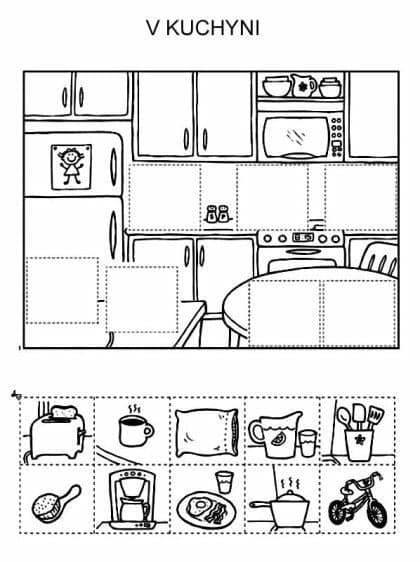 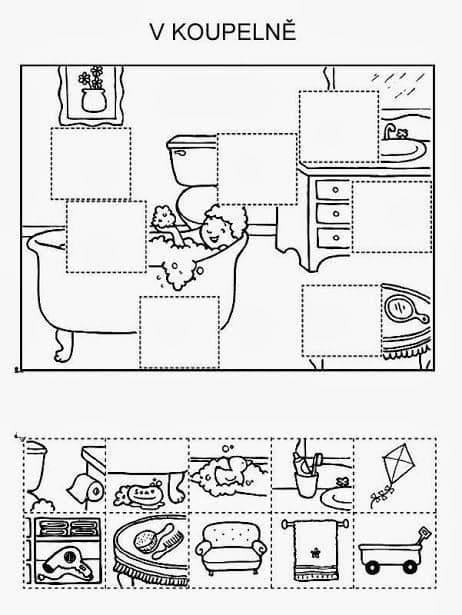 Opisz prostymi zdaniami te pomieszczenia.